EAST SUSSEX COUNTY COUNCIL JOB DESCRIPTION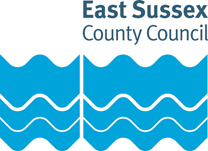 JOB TITLE: Teaching Assistant – Deaf PupilsDEPARTMENT: Children’s Services LOCATION: CountywideGRADE: East Sussex Single Status Grade 5RESPONSIBLE TO: Head of Hearing Support FacilityPurpose of the Role:Work for the Service and part of the team who support deaf pupils in the school. Under the direction of the Head of Hearing Support Facility (Teacher of the Deaf), assist in the support and inclusion of deaf pupils in the mainstream school.Key tasks:To develop knowledge of a range of learning support needs and to develop an understanding of the specific needs of the deaf pupil to be supported.Taking into account the learning support involved, to aid the child to learn as effectively as possible both in group situations and on their own.Assist, with teachers, and other professionals as appropriate, in the classroom.In conjunction with the teacher of the deaf and/or other professionals, to maintain a system of recording children’s progress.Provide regular feedback to the teacher, contribute to reviews of children's progress and participate in the evaluation of the support programme.Where appropriate, to develop a  professional relationship to foster links between home and school using home school communication books.Liaise, advise and consult with other members of the team when supporting children where directed to do so.To be aware of school policies and procedures and attend relevant in-service training for both school and the wider ISEND service. To be aware of confidential issues linked to home/pupil/teacher/school work and to keep confidences appropriately.EAST SUSSEX COUNTY COUNCIL PERSON SPECIFICATIONEssential key skills and abilitiesDesirable key skills and abilities. Essential education and qualifications.Desirable education and qualifications.Desirable knowledgeEssential experienceDesirable experienceOther essential criteriaDate (drawn up): Modified May 2022Name of Officer(s) drawing up person specifications: SMCJob Evaluation Reference: 3351Health & Safety FunctionsThis section is to make you aware of any health & safety related functions you may be expected to either perform or to which may be exposed in relation to the post you are applying for. This information will help you if successful in your application identify any health-related condition which may impact on your ability to perform the job role, enabling us to support you in your employment by way of reasonable adjustments or workplace support.These criteria will be assessed at the application and interview stageRecent experience of working within a school setting appropriate to the setting (Primary or Secondary depending on advert).Signing BSL to Stage 1 or a willingness to learn to sign.Good IT skills.Good verbal communication skills.Good organisational skills.Ability to work within a team.Ability to cope with change.Ability to present information clearly.These criteria will be assessed at the application and interview stageBSL signing to Stage 2 or beyond.Alternative communication skills e.g. Makaton, Widget etc.These criteria will be evidenced via certificates, or at interviewQCF level 2 in  English,Maths and Science e.g. GCSE A-CThese criteria will be evidenced via certificates, or at interviewChild care qualificationsThese criteria will be assessed at the application and interview stageKnowledge of school processes and procedures.These criteria will be assessed at the application and interview stageRecent relevant experience of working with children in an educational setting.Experience which demonstrates commitment to equal opportunities.These criteria will be assessed at the application and interview stageExperience of the process of assessment.Multi Agency working.These criteria will be assessed at the application and interview stageThe willingness to be flexible.Clear appreciation of professional boundaries.Self-motivation and independent learning skills.Sensitivity in dealing with children, parents and professionals.Commitment to the core values of the department.Promotion of equal opportunities and anti-discriminatory practice.FunctionApplicable to role Using display screen equipment YesWorking with children/vulnerable adultsYesMoving & handling operationsYesOccupational DrivingNoLone WorkingNoWorking at heightNoShift / night workNoWorking with hazardous substancesNoUsing power toolsNoExposure to noise and /or vibrationNoFood handlingNoExposure to blood /body fluidsNo